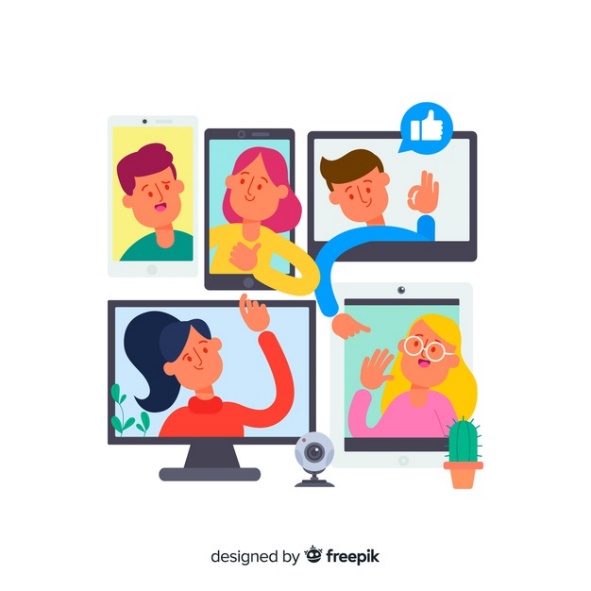 1. Preberi in razmisli o vaši videokonferenci ter napiši, kaj od naštetega ste upoštevali, kaj bi pa morda lahko še bolje.2. Dodaj še kakšno pravilo, ki bi se ti ga zdelo smiselno upoštevati pri video konferenci - nariši in napiši.